　オホーツク北見塩焼きそば　　　　　　９８０円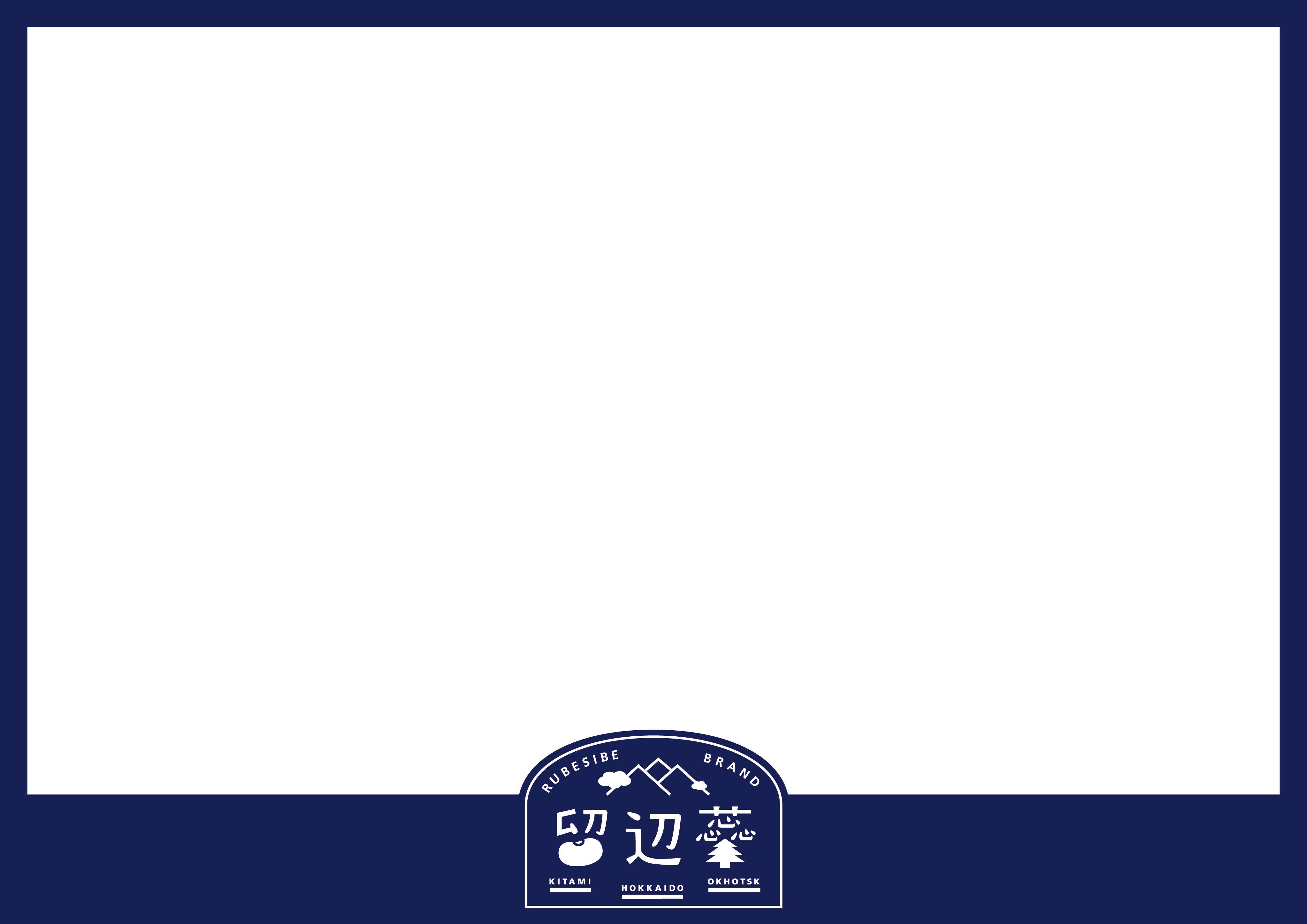 　オホーツク干貝柱あんかけ焼きそば　　９８０円　カツ丼　　　　　　　　　　　　　　　９４０円　豚丼　　　　　　　　　　　　　　　　９４０円　玉子丼　　　　　　　　　　　　　　　７２０円　天丼（えび・イカ・野菜２種）　　　　９５０円　ステーキ丼　　　　　　　　　　　１，４００円　しょうが焼き定食　　　　　　　　１，０５０円　とんかつ定食　　　　　　　　　　１，２００円　オホーツクジャンライス　　　　　　　３００円　ポークカレー　　　　　　　　　　　　７８０円　カツカレー　　　　　　　　　　　　　９８０円　エビフライカレー　　　　　　　　　　９８０円　ハンバーグカレー　　　　　　　　　　９８０円　オリエンタルスパゲティ　　　　　１，０５０円　ナポリタン　　　　　　　　　　　　　８８０円　ハンバーグドリア　　　　　　　　　　９９０円　ハンバーグステーキ　　　　　　　　　８５０円　チーズハンバーグステーキ　　　　　　９５０円　大ライス（３００g） 　　　　　　　　３３０円㉑　 中ライス（２００g）　 　　　　　　２３０円㉒　 小ライス（１５０g）　　 　　　　１５０円◆サイドメニュー㉓　白花豆の天ぷら　　　　　　　　　　　３１０円㉔　白花豆のコロッケ　　　　　　　　　　２００円㉕　北見産の玉葱の漬物　　　　　　　　　３３０円㉖　中札内産の枝豆　　　　　　　　　　　３００円㉗　北あかりのフライドポテト　　　　　　３５０円㉘　スパイシーポテト　　　　　　　　　　３３０円㉙　から揚げ(５コ入)　　 　　　　　　　　５３０円㉚　タコザンギ　　　　　　　　　　　　　６８０円㉛　手羽先のゴマから揚げ（３本入）　　　５３０円㉜　ゴマ団子（３コ入）　　　　　　　　　３００円㉝　プチサラダ　　　　　　　　　　　　　３３０円㉞　ミックスピザ（Mサイズ　２１㎝）１，１６０円㉟　ミックスピザ（Lサイズ　３０㎝）２，９００円㊱◆デザート（数量限定）㊲　ブラウンシュガープリン　　　　　　　３３０円㊳　バスクチーズケーキ(白花豆はちみつ使用)４４０円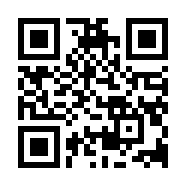 